Trabalho de Conclusão De Curso - TCCPROJETO1	INTRODUÇÃO (máximo de 1 página). 2	JUSTIFICATIVA (opção: pode estar inserido na introdução) Contextualização e justificativa de estudo (pesquisa), situando sua relevância e importância (máximo de 1 páginas);3	 OBJETIVOS (opção: pode estar inserido na introdução)Geral   Específicos  Se houver  4	 MATERIAS E MÉTODOS (máximo de 2 páginas)Detalhar: local da pesquisa ou estudo; materiais que serão utilizados na pesquisa ou estudo e desenvolvimento do TCC; metodologia a ser empregada para realização da pesquisa ou estudo, coleta e análise dos dados (delineamento, variáveis analisadas, ...) e obtenção dos resultados esperados. 5	RESULTADOS ESPERADOS   Escrever o que se espera com o estudo ou pesquisa.  6	REFERÊNCIAS BIBLIOGRÁFICAS   Listar as Referências Bibliográficas no formato ABNT atualizado (Padrão de Normatização da UFAL). 7	 CRONOGRAMA DE EXECUÇÃO (deve ser dimensionado de acordo com o período previsto para realização do estudo e defesa)Exemplo de Cronograma a ser inserido: Obs.: Projeto deve ser elaborado de acordo com o Padrão UFAL de normalização (GUEDES et al., 2013). O Projeto deve está formatado para página A4, com margens superior e inferior 2,5 cm, esquerda de 3,0 cm e direita 2,5 cm. O Corpo do Projeto de TCC deve ser redigido na fonte Arial 11 ou Times New Roman 12, justificado e espaçamento 1,5, com parágrafos de 1,25. Alteração de projeto deverá ser comunicada a coordenação de TCC com antecedência, antes da defesa.UNIVERSIDADE FEDERAL DE ALAGOAS CAMPUS DE ENGENHARIAS E CIÊNCIAS AGRÁRIASCURSO DE ENGENHARIA FLORESTALCoordenação de Trabalho de Conclusão de Curso 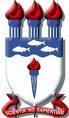 INFORMAÇÕES GERAISINFORMAÇÕES GERAISINFORMAÇÕES GERAISINFORMAÇÕES GERAISINFORMAÇÕES GERAISINFORMAÇÕES GERAISINFORMAÇÕES GERAISTÍTULO: TÍTULO: TÍTULO: TÍTULO: TÍTULO: TÍTULO: TÍTULO: Área de Concentração ou de Estudo:Área de Concentração ou de Estudo:Área de Concentração ou de Estudo:Área de Concentração ou de Estudo:Área de Concentração ou de Estudo:Área de Concentração ou de Estudo:Área de Concentração ou de Estudo:Palavras-Chave:Período de Execução:Data de início: Data de ConclusãoData de ConclusãoDiscenteDiscenteDiscenteDiscenteDiscenteNome:Nº Matrícula:CPF:E-mail :Telefone:(  )Assinatura: Assinatura: Assinatura: Assinatura: Assinatura: OrientaçãoOrientaçãoOrientaçãoOrientaçãoOrientaçãoOrientaçãoOrientaçãoOrientador(a) Nome:Instituição/Setor:SIAPE ou CPF Nº:E-mail:Telefone:(  )Informo: Aceite de orientação e estar ciente das normas e regulamentos de TCC do Curso e da UFAL Informo: Aceite de orientação e estar ciente das normas e regulamentos de TCC do Curso e da UFAL Informo: Aceite de orientação e estar ciente das normas e regulamentos de TCC do Curso e da UFAL Informo: Aceite de orientação e estar ciente das normas e regulamentos de TCC do Curso e da UFAL Assinatura:Assinatura:Assinatura:Coorientador(a)(se houver)Nome:Instituição/Setor:SIAPE ou CPF Nº:E-mail:Telefone:(  )Informo: Aceite de orientação e estar ciente das normas e regulamentos de TCC do Curso e da UFAL Informo: Aceite de orientação e estar ciente das normas e regulamentos de TCC do Curso e da UFAL Informo: Aceite de orientação e estar ciente das normas e regulamentos de TCC do Curso e da UFAL Assinatura:Assinatura:Assinatura:Assinatura:202020202020202020202020202020202020202020212021ATIVIDADES MarAbr Mai Jun Jul Ago Set Out Nov Dez JanFevEntrega do Projeto XPesquisa e coleta de informações XXXXXReferencial Bibliográfico XXDesenvolvimento do trabalho XXXXXLevantamento de dados XXXXProcessamento e análise dos dados XXXElaboração e redação do TCC XXXXXXXDefesa do TCC  XENTREGA DO TCCX